Двадцать восьмое заседание двадцать седьмого созываРЕШЕНИЕ28 февраля   2018 года № 74  Об утверждении плана основных мероприятий по проведению в сельском поселении Турналинский сельсовет муниципального района Салаватский район Республики Башкортостан Года семьи в соответствии с Указом Главы Республики Башкортостан от 22.12.2017 года № УГ – 260 «Об объявлении в Республике Башкортостан 2018 года Годом семьи»Во исполнения Указа Главы Республики Башкортостан от 22.12.2017 года № УГ – 260 «Об объявлении в Республике Башкортостан 2018 года Годом семьи», Совет  сельского поселения Турналинский сельсовет муниципального района Салаватский район Республики Башкортостан РЕШИЛ:1. Утвердить план основных мероприятий по проведению в сельском поселении Турналинский сельсовет муниципального района Салаватский район Республики Башкортостан Года семьи в соответствии с Указом Главы Республики Башкортостан от 22.12.2017 года № УГ – 260 «Об объявлении в Республике Башкортостан 2018 года Годом семьи», согласно приложению.2.  Рекомендовать учреждениям и организациям Администрации сельского поселения Турналинский сельсовет муниципального района Салаватский район Республики Башкортостан обеспечить своевременное выполнение Плана основных мероприятий.       		3. Обнародовать настоящее Решение на информационном стенде Совета сельского поселения Турналинский сельсовет муниципального района Салаватский район Республики Башкортостан по адресу: Республика Башкортостан, Салаватский район, с. Турналы, ул. Центральная, 33  и разместить на сайте  сельского поселения Турналинский сельсовет муниципального района Салаватский район Республики Башкортостан по адресу:  http://turnali.ru             3. Контроль за исполнением данного решения возложить на постоянную комиссию по бюджету, налогам и вопросам собственности Совета сельского поселения Турналинский сельсовет муниципального района Салаватский район Республики Башкортостан.Глава сельского поселения                                                Г.Б. Мухубуллина Приложение к Решению СоветаСП Турналинскийсельсовет муниципального района 
Салаватский район 
Республики Башкортостан от 28 февраля 2018 года № 74План проведения мероприятий 
в рамках Года семьи в сельском поселении Турналинский сельсовет муниципального района Салаватский район Республики Башкортостан( в течение 2018 года) БАШКОРТОСТАН РЕСПУБЛИКАҺЫСАЛАУАТ РАЙОНЫ МУНИЦИПАЛЬ РАЙОНЫңТОРНАЛЫ АУЫЛ СОВЕТЫ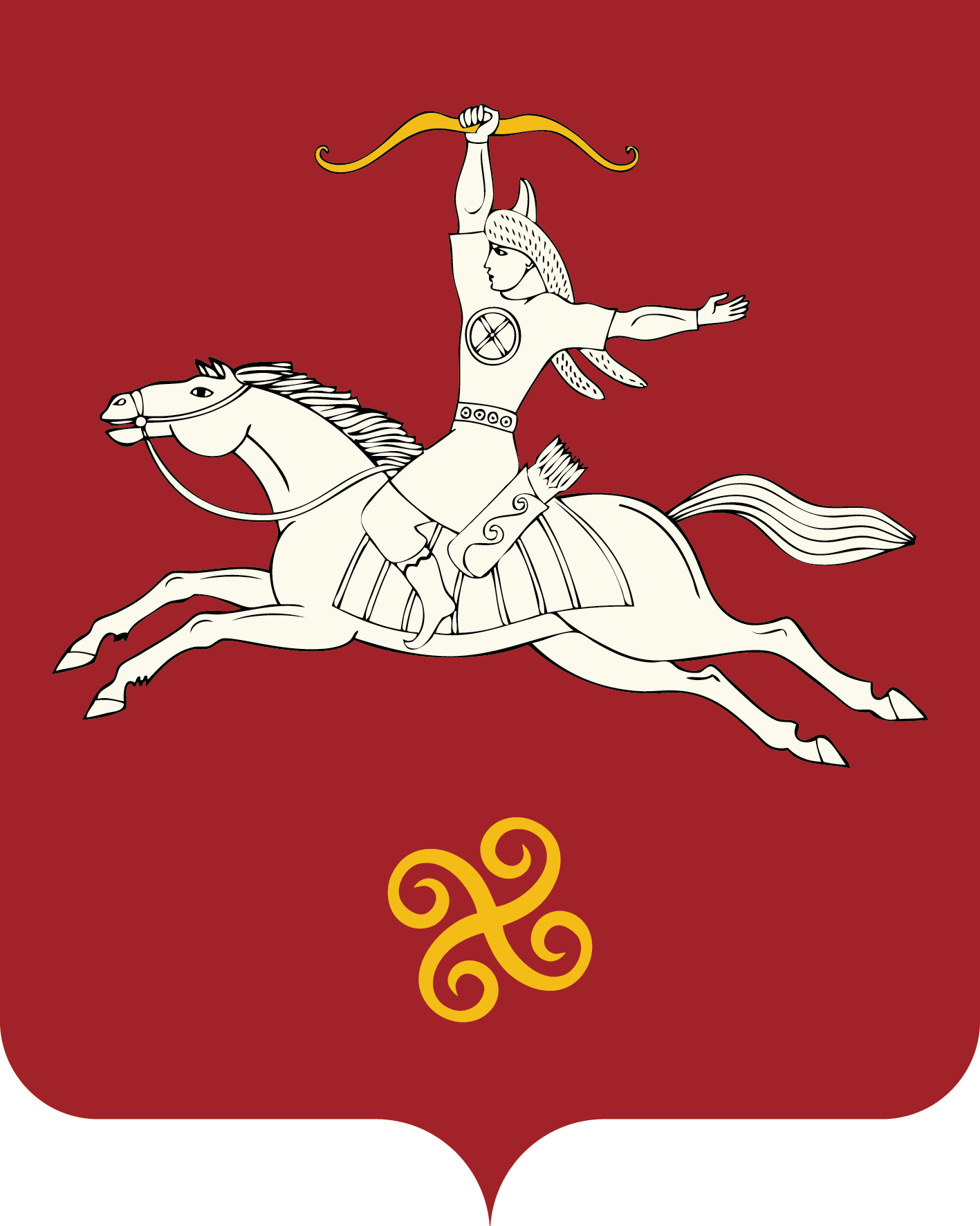 РЕСПУБЛИКА БАШКОРТОСТАНСОВЕТ СЕЛЬСКОГО ПОСЕЛЕНИЯТУРНАЛИНСКИЙ СЕЛЬСОВЕТМУНИЦИПАЛЬНОГО РАЙОНАСАЛАВАТСКИЙ РАЙОН452486, Торналы ауылы, Уҙәк  урамы, 33 йорт тел. (34777) 2-41-27, 2-41-17452486, с.Турналы, ул. Центральная, 33тел. (34777) 2-41-27, 2-41-17№№ п/пМероприятияСроки Ответственные исполнителиРабота с подрастающим поколением с родителями по воспитанию и укреплению семейных отношений Работа с подрастающим поколением с родителями по воспитанию и укреплению семейных отношений Работа с подрастающим поколением с родителями по воспитанию и укреплению семейных отношений Работа с подрастающим поколением с родителями по воспитанию и укреплению семейных отношений 1.1.Районный Фестиваль, посвященный Году семьи:1. концертная программа;2. выставки творческих работ;3. фотовыставки;4. мастер классы и т.п.с 1 по 31 мартаБасыров А.Ю.Садыкова В.М.1.2.Консультации для родителей «Мы растем»:- «Как приучить ребенка читать»,- «Готовимся к школе»,- «Помогаем учиться – помогаем жить»;- Рекомендация новых книг по семейному воспитанию и чтению;- Фоторепортаж «Читаем вместе»В течение годаБасыров А.Ю1.3.Школьная выставка семейного творчества «Традиции, ремесла родного края»Ноябрь-  апрельБасыров А.Ю.1.4.Анкета одного вопроса: «Любимая книга вашей семьи»В течение годаКиржакова Г.Р.1.5.Выставка детского творчества «Я, ты, он, она – вместе дружная семья» (конкурс рисунков, поделок, сочинений)Март- октябрьБасыров А.Ю.Вахитова Н.М.Садыкова В.М.1.6.Районный и зональный фестиваль - конкурс театрально – фольклорных групп «Жемчужины  Башкортостана»ФевральСадыкова В.М. 1.7.Школьное  родительское собрание «Тепло дома твоего»АпрельБасыров А.Ю.  1.8.Праздник «Детство-это смех и радость» Конкурс рисунков    «Моя семья»1 июняБасыров А.Ю.Садыкова В.М.1.9.Совместные экскурсии, походы в г. Уфа, по родному краюИюнь, июльБасыров А.Ю.Садыкова В.М. 1.10.Мероприятия, посвященные Дню матери (концерты, утренники, вечера, конкурсы с участием родителей) НоябрьМухубуллина Г.Б.Садыкова В.М.1.11.Книжная выставка «Жизнь замечательных людей».В течение годаКиржакова Г.Р.1.12.«Шежере–байрам» в  с.ТурналыМай, июнь Мухубуллина Г.Б.Садыкова В.М.1.13. Спортивный праздник «Папа, мама, я – спортивная семья»майСадыкова В.М.1.14.Классные часы, беседы, тематические вечера, КВН, интеллектуальные игры с  участием родителей, посвященные международному Дню семьи.15 мая Басыров А.Ю.1.15.Диспуты среди учащихся 11 класса «Создание семьи – серьезный шаг.День открытых дверей (посещение уроков родителями, внеклассных мероприятий, консультации, беседы.В течение годаМухубуллина Г.Б.Басыров А.Ю.Культурно-массовые мероприятия, направленные на укрепление семейных устоев, традицийКультурно-массовые мероприятия, направленные на укрепление семейных устоев, традицийКультурно-массовые мероприятия, направленные на укрепление семейных устоев, традицийКультурно-массовые мероприятия, направленные на укрепление семейных устоев, традиций2.1.Районный конкурс башкирской семьи «Татыу ғаилә – ил күрке», посвященный Году семьи в РБ1 мартаСадыкова В.М.2.2.Вечера отдыха, тематические вечера, мероприятия для всей семьи ко  «Дню семьи, Любви и Верности»8 июляСадыкова В.М.2.3.День молодежи (конкурс «Парад колясок», игры, конкурсы, флеш-моб)27 июняСадыкова В.М.2.4.Конкурсная программа «Мы-поющая семья»июль Садыкова В.М.2.5.Вечер отдыха «Мы, счастливая семья» сентябрьСадыкова В.М.2.6.Мероприятия, приуроченные закрытию Года добровольца (волонтера) в РФ, Года семьи в РБДекабрь Мухубуллина Г.Б.Садыкова В.М.Басыров А.Ю2.7.Мероприятия, посвященные Году семьи в СП Турналинский сельсовет: вечера, круглые столы, концерты, конкурсы:«С праздником милые женщины», «Мамины  руки – самые  нежные», «Сплотить семью сумеет мудрость книг»,«Тепло нашего дома»,  «Семья и книга», «Многодетная семья», «Любите и цените счастье!  Оно рождается в семье», «Семейные традиции», «Читающая семья»мартМухубуллина Г.Б.Садыкова В.М.Киржакова Г.Р.2.8.Книжная выставка, беседы и обзоры; выставка детского творчества «Семья – волшебный символ жизни» «Я, ты, он, она - вместе дружная семья!»майКиржакова Г.Р.2.9.Семейный вечер: «Аүлаҡ өй: народные традиции и обычаи башкир»сентябрьМухубуллина Г.Б.2.10.«Память о Петре и Февронии…»; «Любовь святая»июльМухубуллина Г.Б.Садыкова В.М.Поддержание и охрана репродуктивного здоровья жителей районаПоддержание и охрана репродуктивного здоровья жителей районаПоддержание и охрана репродуктивного здоровья жителей районаПоддержание и охрана репродуктивного здоровья жителей района3.1.Наблюдение за семьями и выявление неблагополучных семей, оказавшихся в трудной жизненной ситуацииВ течение годаВакилова А.М.3.2.Проведение дня открытых дверей по вопросам планирования семьи, в частности по квотам на ЭКО по Салаватскому районуВ течение годаВакилова А.М.3.3.Организация профилактических патронажей в семьи социального риска в целях выявления беременных женщинВ течение годаВакилова А.М.3.4.Встречи врачей с родителями учащихся на темы «Охрана репродуктивного здоровья женщин и мужчин», «Здоровая семья – залог счастливого будущего»В течение годаИсмагилова Э.Р.Спортивные мероприятия в рамках Года семьиСпортивные мероприятия в рамках Года семьиСпортивные мероприятия в рамках Года семьиСпортивные мероприятия в рамках Года семьи4.1.Лыжный фестиваль, посвященный Году семьимартМухубуллина Г.Б.Ситдикова Р.Ф.4.2.Легкоатлетическая эстафета, посвященная Дню ПобедымайМухубуллина Г.Б.Ситдикова Р.Ф. 4.3.Районные соревнования по баскетболу среди команд сельской молодежи, посвященные Году семьифевральМухубуллина Г.Б.Ситдикова Р.Ф.